Тема № 37 15.06.2020Уважаемые студенты!Если вы хотите закрыть часть долгов, то этот шанс для вас!!!!! Выполните этот тест и в зависимости от результата, вы отчитаетесь за несколько долгов!!!!! От 5-7Напоминаю что заканчивается предмет и те студенты которые имеют долги по конспектам с 19.03.2020 будут не допущены к итоговому зачету.Те, кто не имеют долгов, но желаю принять участие в тесте, получат большой + к зачету или «автомат» или просто выполняют следующее задание оно нижеПриглашаем принять участие в общественно-просветительском проекте «Гражданский экзамен»! Тест открыт только с 9 по 14 июня 2020 года (возможно и позже) на сайте https://гражданскийэкзамен.рф/2020/06/08/bilet-%e2%84%961-filosofiya-obshhestvoznanie-stranovedenie/ гражданскийэкзамен.рф будет 
проводиться тест («экзамен»), приуроченный ко Дню России. Выбираем тест где 50 вопросов в составе теста будет 50 вопросов, посвященных основным победам, достижениям, героям современной истории нашей страны. Каждый участник сможет проверить свои знания основных символов и дат, важных для каждого россиянина. По итогу прохождения «гражданского экзамена» участники получают электронный именной сертификат о его прохождении. Вы сможите пройти и другие тесты О проекте: «Гражданский экзамен» – массовая общественно-просветительская акция – онлайн-проверка гражданских компетенций в следующих областях: • высшие ценности российского общества, закрепленные в Конституции;• конституционные права, свободы и обязанности граждан; • государственное устройство России;• избирательная система России и полномочия выборных лиц;• основные события и этапы новейшей истории России; • современные вызовы и угрозы безопасности личности, общества и государства.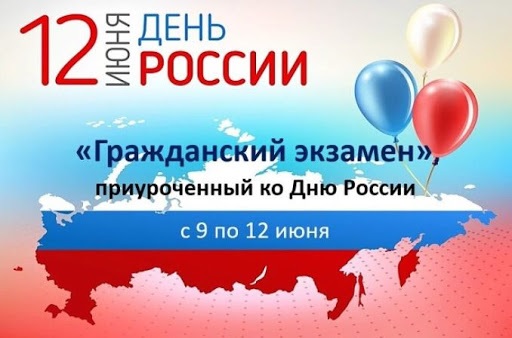 Сертификаты о прохождении «гражданского экзамена» просим направлять на электронную почту dzntmsh@mail.ru  и aleksei_zykin@list.ru с пометкой названия проекта и указанием группы, фамилии и имени студента.Те, кто не хочет делать тест, делают заданиеТема: Основы конституционного права Российской Федерации. Конституционное право как отрасль российского права. Основы конституционного строя Российской Федерации.Написать конспект, что такое?Конституционное право как отрасль российского права.Основы конституционного строя Российской Федерации.Для чего нужна конституция государству?Новые поправки к конституции РФ перечислить и ответить согласны не согласныКаждый вопрос нужно раскрыть полностьюИспользуя учебник Обществознание скинут в папку ил источники в интернете указать этот источникСкидываем фото конспекта и высылаем на электронную почту aleksei_zykin@list.ruТеме письма пишем Предмет, группа, Фамилия и инициалы, тема №(пример: Обществознание, А-11, Филатов А.В.тема № 34, дата)Оценка ставиться за качество и правильность выполнения если ответы будут 15 числа то оценка 516 числа то оценка 4Позднее 17 числа то 3